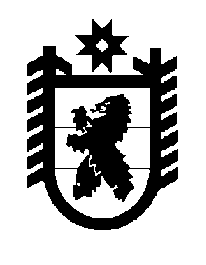 Российская Федерация Республика Карелия    ПРАВИТЕЛЬСТВО РЕСПУБЛИКИ КАРЕЛИЯПОСТАНОВЛЕНИЕот  26 декабря 2018 года № 493-Пг. Петрозаводск О внесении изменений в постановление Правительства 
Республики Карелия от 6 сентября 2018 года № 326-ППравительство Республики Карелия п о с т а н о в л я е т:Внести в приложения 1 – 2 к постановлению Правительства Республики Карелия от 6 сентября 2018 года № 326-П «О распределении на 2018 и 2019 годы субсидий местным бюджетам на реализацию мероприятий государственной программы Республики Карелия «Развитие физической культуры, спорта 
и совершенствование молодежной политики» (в целях строительства и реконструкции объектов муниципальной собственности)» (Официальный интернет-портал правовой информации (www.pravo.gov.ru), 10 сентября 2018 года, 
№ 1000201809100001; 7 ноября 2018 года, № 1000201811070003; 22 ноября 2018 года, № 1000201811220005) изменения, изложив их в следующей редакции:«Приложение 1 к постановлениюПравительства Республики Карелияот 6 сентября 2018 года № 326-ПРаспределение на 2018 год субсидий местным бюджетам  на реализацию мероприятий государственной программы Республики Карелия 
«Развитие физической культуры, спорта и совершенствование 
молодежной политики» (в целях строительства и реконструкции 
объектов муниципальной собственности)(тыс. рублей)Приложение 2 к постановлениюПравительства Республики Карелияот 6 сентября 2018 года № 326-ПРаспределение на 2019 год субсидий местным бюджетам  на реализацию мероприятий государственной программы 
Республики Карелия «Развитие физической культуры, 
спорта и совершенствование молодежной политики» 
(в целях строительства и реконструкции объектов 
муниципальной собственности)(тыс. рублей)           Глава Республики Карелия 					                  А.О. Парфенчиков№ п/пМуниципальное образованиеСуммаВ том числеВ том числе№ п/пМуниципальное образованиеСуммасубсидии из федерального бюджетасубсидии из бюджета Республики Карелия12345123451.Костомукшский городской округ286,7269,4817,222.Калевальский муниципальный район, в том числе11 408,610 722,9685,7Боровское сельское поселение11 408,610 722,9685,73.Олонецкий муниципальный район2744,42579,5164,94.Сегежский муниципальный район,в том числе630,4592,537,9Сегежское городское поселение630,4592,537,95.Сортавальский муниципальный район895,2841,453,8Итого15 965,315 005,78959,52№ п/пМуниципальное образованиеСуммаВ том числеВ том числе№ п/пМуниципальное образованиеСуммасубсидии из федерального бюджетасубсидии из бюджета Республики Карелия123451.Костомукшский городской округ14 049,313 206,2843,12.Калевальский муниципальный район, в том числе11 408,610 724,0684,6Боровское сельское поселение11 408,610 724,0684,6123453.Олонецкий муниципальный район10 977,610 318,8658,84.Сегежский муниципальный район,в том числе30 888,329 034,81853,5Сегежское городское поселение30 888,329 034,81853,55.Сортавальский муниципальный район8056,37572,8483,5Итого75 380,170 856,64523,5».